Ansökan om medlemskap                        Insändes till:  info@csbc.se 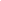 NamnOrganisationsnrKontaktpersonNamn:E-Mail:Tel: Mobil: AdressHemsidaVerksamhetsområdeOmsättningAntal anställdaDatum